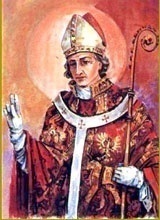 INTENCJE   MSZY   ŚWIĘTYCH25.06. – 1.07.2018INTENCJE   MSZY   ŚWIĘTYCH25.06. – 1.07.2018INTENCJE   MSZY   ŚWIĘTYCH25.06. – 1.07.2018PONIEDZIAŁEK 25.06.2018PONIEDZIAŁEK 25.06.20187.00ZA PARAFIANZA PARAFIANPONIEDZIAŁEK 25.06.2018PONIEDZIAŁEK 25.06.201818.00+ Zbigniewa Sikorę 8 r. śm. Stanisława i Marię Sikora, Edwarda i Helenę Gasek+ Zbigniewa Sikorę 8 r. śm. Stanisława i Marię Sikora, Edwarda i Helenę GasekWTOREK26.06.WTOREK26.06.7.00+ Franciszka Banasia            /pogrz./  + Franciszka Banasia            /pogrz./  WTOREK26.06.WTOREK26.06.18.00+ Bronisława i Emilię Wągiel+ Bronisława i Emilię WągielŚRODA  27.06.ŚRODA  27.06.7.00Dziękcz. – błag. przez wstawiennictwo NMP w pewnej intencjiDziękcz. – błag. przez wstawiennictwo NMP w pewnej intencjiŚRODA  27.06.ŚRODA  27.06.18.00+ Władysława Sikorę z rodzicami+ Władysława Sikorę z rodzicami CZWARTEK28.06. CZWARTEK28.06.7.00+ Felicję  Iwaniak              /pogrz./+ Felicję  Iwaniak              /pogrz./ CZWARTEK28.06. CZWARTEK28.06.18.00+ Władysława Młyńskiego+ Władysława MłyńskiegoPIĄTEK29.06.Św. ApostołówPiotra i PawłaPIĄTEK29.06.Św. ApostołówPiotra i Pawła7.00+ Piotr Karcz+ Piotr KarczPIĄTEK29.06.Św. ApostołówPiotra i PawłaPIĄTEK29.06.Św. ApostołówPiotra i Pawła9.30+ Józefa Wątrobę z rodzicami+ Józefa Wątrobę z rodzicamiPIĄTEK29.06.Św. ApostołówPiotra i PawłaPIĄTEK29.06.Św. ApostołówPiotra i Pawła18.00Dziękcz. – błag. w 1 urodziny Miłosza BoberDziękcz. – błag. w 1 urodziny Miłosza BoberSOBOTA30.06.SOBOTA30.06.7.00+ Piotra i Emilię Mika syna Stanisława córkę Irenę+ Piotra i Emilię Mika syna Stanisława córkę IrenęSOBOTA30.06.SOBOTA30.06.18.00+ Bronisława i Emilię Sikora 4 r. śm.+ Bronisława i Emilię Sikora 4 r. śm. 13 NIEDZIELA ZWYKŁA1.07.2018 13 NIEDZIELA ZWYKŁA1.07.20187.30+ Julię Kolenda 30 r. śm. z rodzicami+ Julię Kolenda 30 r. śm. z rodzicami 13 NIEDZIELA ZWYKŁA1.07.2018 13 NIEDZIELA ZWYKŁA1.07.20189.30ZA PARAFIANZA PARAFIAN 13 NIEDZIELA ZWYKŁA1.07.2018 13 NIEDZIELA ZWYKŁA1.07.201811.00+ Jolantę Miklusiak 6 r. śm.+ Jolantę Miklusiak 6 r. śm. 13 NIEDZIELA ZWYKŁA1.07.2018 13 NIEDZIELA ZWYKŁA1.07.201816.00Dziękcz. – błag. w 20 r. ślubu Anety i DariuszaDziękcz. – błag. w 20 r. ślubu Anety i Dariusza